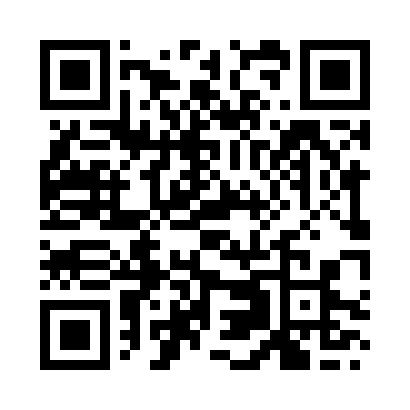 Prayer times for Varanasi, Uttar Pradesh, IndiaMon 1 Apr 2024 - Tue 30 Apr 2024High Latitude Method: One Seventh RulePrayer Calculation Method: University of Islamic SciencesAsar Calculation Method: HanafiPrayer times provided by https://www.salahtimes.comDateDayFajrSunriseDhuhrAsrMaghribIsha1Mon4:325:5012:024:306:157:322Tue4:315:4812:024:306:157:333Wed4:305:4712:014:306:167:334Thu4:295:4612:014:306:167:345Fri4:285:4512:014:306:177:346Sat4:275:4412:014:306:177:357Sun4:265:4312:004:316:177:358Mon4:245:4212:004:316:187:369Tue4:235:4112:004:316:187:3710Wed4:225:4011:594:316:197:3711Thu4:215:3911:594:316:197:3812Fri4:205:3811:594:316:207:3813Sat4:195:3811:594:316:207:3914Sun4:185:3711:584:316:217:4015Mon4:175:3611:584:326:217:4016Tue4:165:3511:584:326:227:4117Wed4:145:3411:584:326:227:4118Thu4:135:3311:574:326:227:4219Fri4:125:3211:574:326:237:4320Sat4:115:3111:574:326:237:4321Sun4:105:3011:574:326:247:4422Mon4:095:2911:574:326:247:4523Tue4:085:2811:564:326:257:4524Wed4:075:2811:564:336:257:4625Thu4:065:2711:564:336:267:4726Fri4:055:2611:564:336:267:4727Sat4:045:2511:564:336:277:4828Sun4:035:2411:564:336:277:4929Mon4:025:2411:564:336:287:5030Tue4:015:2311:554:336:287:50